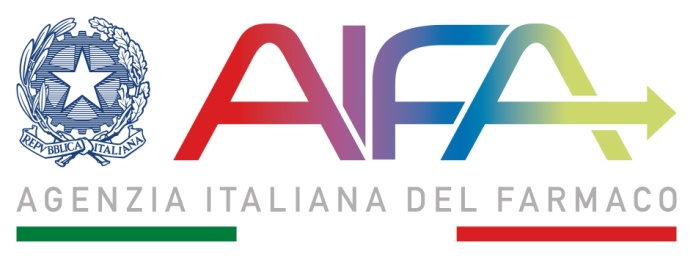 (Modello A)MODULO DI AUTOCANDIDATURA PER ESPERTI e/o CONSULENTI AIFAAREA TECNICO-SANITARIAIl presente modulo deve essere utilizzato per effettuare la candidatura personale all’inserimento negli elenchi degli esperti e/o consulenti AIFA di cui alla Determina 1082/2013 del 25/11/2013.Il modulo deve essere compilato e inviato via posta elettronica alla casella candidati_esperti_consulenti@aifa.gov.it accludendo una copia del documento d’identità firmato in calce.La candidatura può essere inviata all’AIFA tenendo presente che l’AIFA procederà a valutazioni comparative dei candidati sulla base dei dati comunicati nel presente modulo, nel CV e nella Dichiarazione di Interessi, riservandosi, in ogni caso, la possibilità di richiedere approfondimenti e delucidazioni, laddove ritenuto necessario, in sede di acquisizione della documentazione nonché di valutazione ai fini del conferimento di qualsiasi eventuale incarico di consulenza.Il candidato dichiara di essere consapevole che chiunque rilascia dichiarazioni mendaci è punito ai sensi del codice penale e delle leggi speciali in materia, ai sensi e per gli effetti dell'art. 76 D.P.R. n. 445/2000 (si prega di notare che il simbolo * indica un campo obbligatorio, che deve essere compilato dall’esperto)Note:Fornire una breve descrizione della propria qualifica (es. MD, PhD e la propria specializzazione). E’ necessario allegare il Curriculum Vitae (CV). Non fare riferimento al proprio CV in questo riquadro. Le proprie principali aree di competenza devono essere indicate nelle sezioni successive.Fornire una breve descrizione della propria posizione lavorativa attuale ed indicare l’anno in cui si ha avuto tale incarico.Titolo* N° Telefono/i, fisso e/o cellulare * CognomeN° Fax * * Indirizzo e-mail (stampatello)* Nazionalità* Qualifiche – Lauree, Diplomi e Affiliazioni professionali (1)* Nome della Organizzazione/Società e indirizzo professionale* Posizione attuale e tempo trascorso in tale incarico (2)Dati fiscaliDati fiscaliDati fiscaliDati fiscali * Codice Fiscale * Indirizzo residenza fiscale* Categoria Generale di attività in ambito umano* Categoria Generale di attività in ambito umano*  Specifica competenza funzionale*  Specifica competenza funzionaleVALUTAZIONE DEI MEDICINALIProdotti Biologici/BiotecnologiciProdotti ChimiciProdotti Vegetali/TradizionaliQUALITA’Prodotti Immunologici/BiotecnologiciVacciniProdotti EmaticiProdotti ChimiciISPEZIONISICUREZZAImmunologici/Biologici Prodotti ChimiciFARMACOVIGILANZAVALUTAZIONE RISCHIO AMBIENTALEOrganismi Genetic.te modificati  GESTIONE del RISCHIO di FARMACOVIGILANZA CLINICAImmunologici/Biologici Prodotti ChimiciAFFARI REGOLATORI(barrare anche la seconda casella in caso di comprovata esperienza nella valutazione del modulo I dei dossier di nuova AIC)HTAFarmacoeconomia StatisticaStatistica epidemiologicaFarmaco utilizzazioneEconomia sanitariaAFFARI REGOLATORI(barrare anche la seconda casella in caso di comprovata esperienza nella valutazione del modulo I dei dossier di nuova AIC)ISPEZIONIProcedure di laboratorioGMPGVPGCP* Disponibilità* DisponibilitàValutazione Dossier  Scientific AdviceLinee GuidaAltro      * Conoscenze linguistiche * Conoscenze linguistiche * Conoscenze linguistiche * Conoscenze linguistiche Specificare il livelloLSPINGLESEL: Lettura, S: Scrittura, P: Parlato  -  B: Basso, M: Medio, BB: Buono, E: EccellenteL: Lettura, S: Scrittura, P: Parlato  -  B: Basso, M: Medio, BB: Buono, E: EccellenteL: Lettura, S: Scrittura, P: Parlato  -  B: Basso, M: Medio, BB: Buono, E: EccellenteL: Lettura, S: Scrittura, P: Parlato  -  B: Basso, M: Medio, BB: Buono, E: EccellenteAree di Competenza (selezionare le principali aree di competenza)Aree di Competenza (selezionare le principali aree di competenza)Aree di Competenza (selezionare le principali aree di competenza)Aree di Competenza (selezionare le principali aree di competenza)Aree di Competenza (selezionare le principali aree di competenza)QualitàQualitàQualitàQualitàPre-ClinicaChimica: Chimica Analitica Chimica Sintetica Sviluppo Farmaci Stabilità Fitochimica Radiofarmaci Pre-miscele per la produzione di mangimi medicali  Combinazioni Farmaco/Dispositivo Confezionamento Produzione di Medicinali Chimica dei Peptidi Gas Medicinali  Similarità Strutturale  Altro (specificare)Biologia Sviluppo Genetici Ingegneria Genetica: fattori di espressione Cultura cellulare - Fermentazione Purificazione Proteica  Analisi proteica -caratterizzazione; test di purezza; saggi biologici  Virologia: validazione fasi di inattivazione/ /eliminazione; qualificazione banca cellulare; scelta dei virus Test Microbiologici Anticorpi Monoclonali Prodotti Ematici Allergeni Vaccini Terapia Genetica Terapia Cellulare Ingegneria Tissutale Biotecnologia delle piante Nanobiotecnologia Altro (specificare)Valutazione del rischio di GMOs: Vaccini Terapia Genica /Biotecnologia Piante transgeniche Altro (specificare)Processo di Fabbricazione, Sviluppo e Validazioni Prodotti Ematici Prodotti Biologici Prodotti Biotecnologici Vaccini Terapia cellulare Altro (specificare) Tossicologia Tossicologia generale:(tossicità acuta/cronica, ecc.) Tossicologia Speciale: Tossicologia in vitro  Immunotossicità Tossicità della riproduzione Tossicità Genetica  Carcinogenicità Tossicocinetica Farmacologia in animali di laboratorio e target Farmacodinamica Farmacocinetica Patologia Valutazione del rischio ambientale Valutazione sicurezza residui Tossicologia comportamentale Tossicologia occupazionale Microbiologia: Batteriologia Parassitologia Micologia Virologia Farmacologia di sicurezza Altro (specificare)Clinica (selezionare solamente 2 o 3 aree principali)Clinica (selezionare solamente 2 o 3 aree principali)Clinica (selezionare solamente 2 o 3 aree principali)Clinica (selezionare solamente 2 o 3 aree principali)  AIDS  Anestesiologia  Biostatistica  Cardiologia  Dermatologia  Endocrinologia  Gastroenterologia  Genetica  Farmacogenetica  Genetica Clinica  Geriatria  Ginecologia/Ostetricia  Ematologia  Epatologia  Immunologia:  Biologica  Clinica   Malattie infettive:  Microbiologia  Batteriologia  Parassitologia  Micologia  Virologia  Altro (specificare)        Terapia intensiva  Medicina Interna   Medicina Metabolica   Nefrologia  Neurologia  Medicina Nucleare   Oncologia:  Ematica  Seno  CNS  Gastro-intestinale  Ginecologica  Capo e collo  Polmonare  Renale  Altro (specificare)  Oftalmologia  Trapianto Organi   Chirurgia ortopedica  Otorinolaringoiatria  Altro (es. malattia rara) specificare:        Dolore  Pediatrica  Medicina Farmaceutica   Farmacologia  Farmacocinetica  Patologia:  Patologia Generale  Patologia Chimica  Ematologia  Istopatologia  Altro (specificare)  Chirurgia Plastica   Pneumologia/SistemaRespiratorio  Proctologia  Psichiatria  Salute Pubblica  Radiologia  Reumatologia  Stomatologia  Urologia  Vaccini  Microbiologia  Micologia  Parassitologia  Virologia  Altro (specificare)Specie TargetFarmacovigilanza e Gestione del Rischio  Animali da laboratorio  Altro (specificare)  Epidemiologia  Farmacoepidemiologia  Vigilanza sulla sicurezza delle fasi I – III   Vigilanza della fase IV e PMS   Banche dati e sistemi di segnalazione spontanea  Uso dei farmaci  Statistica  Terminologia e codici  Comunicazione del rischio  Sicurezza dei vettori virali  Infezioni atipiche/Zoonosi  Sicurezza dei Vaccini   Gestione del Rischio  Altro (specificare)      Controllo/Ispezioni GMP/GVP/GCPControllo/Ispezioni GMP/GVP/GCPControllo/Ispezioni GMP/GVP/GCPControllo/Ispezioni GMP/GVP/GCPProdotti: Attività di laboratorio/procedurali:GMPGVPGCP  Chimiche  Biologiche  Biotecnologia  Immunologici - Vaccini  Immunologici – Altro  Radiofarmaceutici  Altro (specificare)  Sostanze attive  Altri Materiali di partenza  Prodotto finito  Vigilanza di mercato  Lotto ufficiale  Altro (specificare)   Materie prime  Altri Materiali di partenza  Prodotto finito  Laboratori di controllo  Distributori  Altro (specificare)  Sistemi di Qualità   Gestione degli PSUR  Attività di analisi del segnale Sistemi computerizzati  Altro (specificare)  Sistemi di Qualità (sponsor)  Sito di sperimentazione  Statistica  Sistemi computerizzati   Altro (specificare)HTAHTAFarmaco utilizzazioneFarmaco utilizzazione  Valutazioni farmaco-economiche  Farmaco-utilizzazione  Efficacia relativa  Sicurezza  Statistica  Statistica epidemiologica  Epidemiologia  Economia sanitaria  MEAs  Registri di monitoraggio  Modellizzazioni   Etica  Valutazione impatto sociale delle Tecnologie  PRO e outcomes measurement  Meta-analisi  Altro (specificare)*Firma * Data